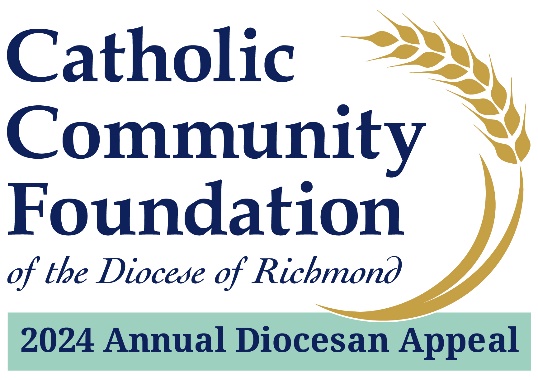 Anuncio para el Fin de Semana: 10 y 11 de FebreroPuntos de Conversación para PárrocosDesde mediados de enero, ustedes han estado escuchando sobre la Campaña Diocesana Anual del 2024: Compartiendo su amor con los demás.Considero que el tema de este año es un gran recordatorio de lo que el Señor nos llama a hacer. [Exponga lo que este tema significa para usted y su parroquia.]Su continua generosidad con la Campaña y su fe en nuestros ministerios son prueba de que al ofrecer al Señor lo que podemos, Él nos proporcionará lo que necesitamos.Teniendo esto en cuenta, espero que cada uno de ustedes en oración, considere, apoyar la Campaña Diocesana Anual del 2024.Su apoyo a la Campaña suministra fondos a veintidós ministerios de nuestra Iglesia Católica, tales como suministro de comida y refugio para familias, apoyo para los seminaristas mientras estudian para convertirse en nuestros futuros sacerdotes, formación en la fe para jóvenes y adultos jóvenes, y mucho más.Estamos muy bendecidos en <NOMBRE DE LA PARROQUIA> debido a la ayuda de la Campaña. [Enumere los ministerios parroquiales apoyados por la Campaña. Esto puede incluir los fondos recibidos a través del intercambio parroquial; igualmente podría hablar sobre cómo su parroquia se beneficia en general del caso de apelación. Podría mencionar ambas cosas.]Deseo que sepan la gran diferencia y el impacto que la Campaña está teniendo en la vida de los demás. Por eso es que yo apoyo la apelación de la Campaña y espero que ustedes también lo haganRecientemente, muchos de ustedes recibieron una carta del obispo Knestout pidiendo su apoyo a la Campaña del 2024. Esperamos que en estén considerando esta petición en sus oraciones.Para aquellos de ustedes que no recibieron correspondencia o no han tenido tiempo de responderla, llevaremos a cabo nuestro proceso de apelación en las bancas en todas las misas durante los fines de semana del 17 y 18 de febrero y del 24 y 25 de febrero.En nombre del obispo Knestout y <NOMBRE DE LA PARROQUIA>, gracias de antemano por su apoyo a la Campaña durante este año 2024.